Режим работы 
химической лаборатории Центра образования «Точка роста»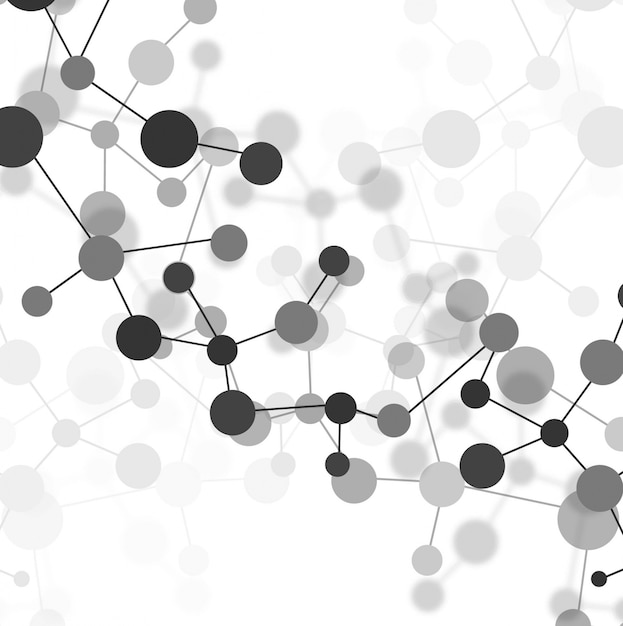 Абанской СОШ №3 на 2023-2024 учебный год№Время Понедельник Вторник Среда Четверг Пятница Суббота 18 30-915Химия 10 кл (угл)Химия 10 кл (угл)2930 -1015Биология  11-е кл(баз)Химия 8А классХимия 11-е кл(баз+угл)Химия 10 кл (угл)31030 -1115Биология 10 кл (баз)Химия 9Б классХимия 9А классХимия 8А класс41130 -1215Химия 8Б классХимия 9Б классХимия 8Б класс51230 -1315Введение в химию7Б класс Химия 9А классИнд проект 10 Б кл Химия  10 Б кл (баз)61325 -1410Химия 11 кл (угл) Введение в химию7А классХимия 8е кл  (угл)Инд проект 10 А клХимия  10 А кл (баз)71420 -1505Химия 11 кл (угл)Курс внеурочной деятельности «ЛЕН»7 – ые классыКурс по выбору «Химические технологии» 9-ые классыКурс по выбору «Химия вокруг нас» 5-6-ые классыХимия 8-е кл (угл)81510 -1555Курс по выбору «Химическая статика и динамика» 11-ые классы